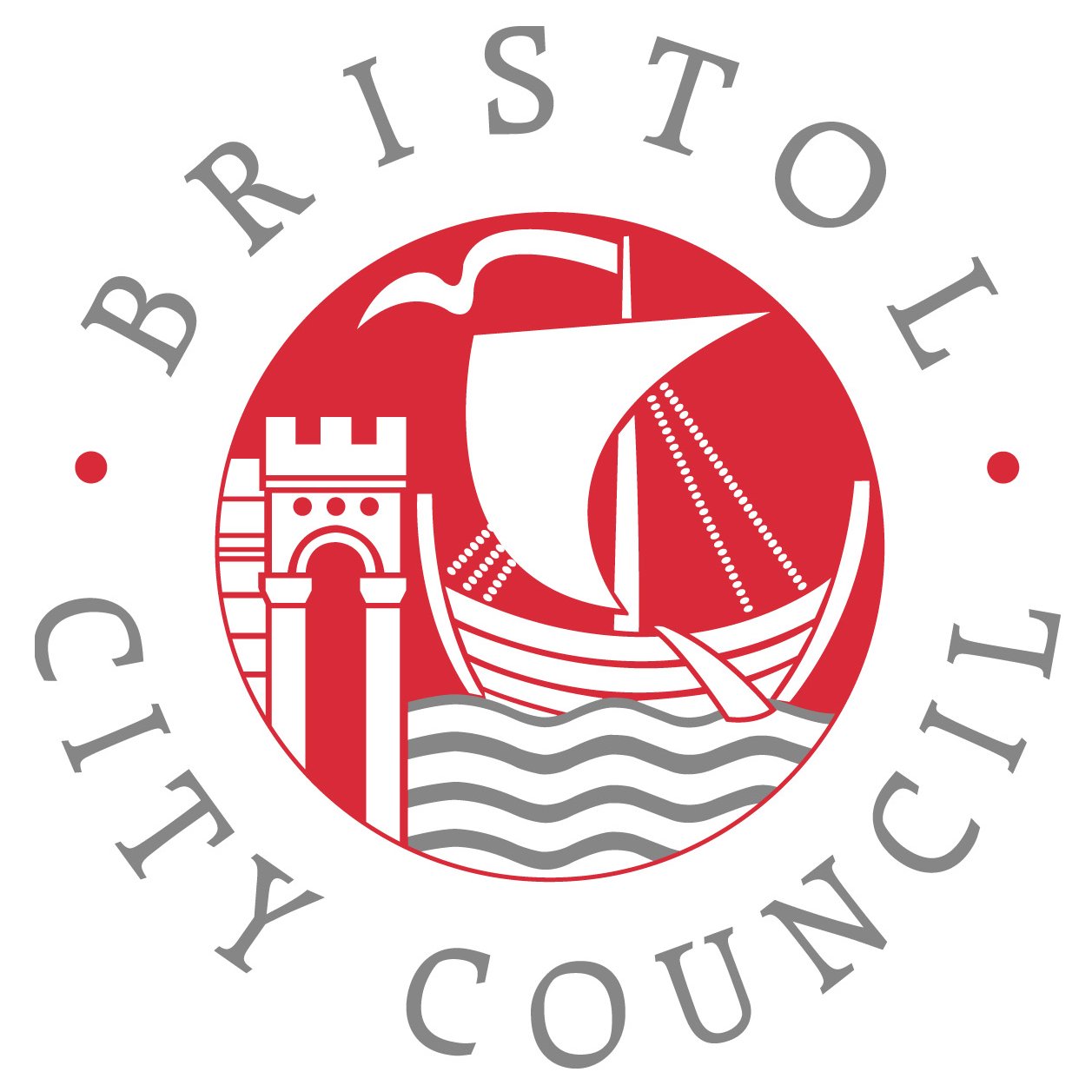 Weekly list of registered applications for the week commencing Monday 02 February 2015Received by CHIS on 16  FebruaryThis is a list of applications which were registered by the City Council during the week identified above.Please click on the application number link to view the plans and documents.  If you are unable to view the documents please telephone 0117 922 3000.CliftonApplication No.	15/00417/CPDate Received	23 January 2015Date Registered	4 February 2015Type of Application	Certificate of Lawfulness - proposedProposal	Certificate of Lawfulness - proposed application for removal of garden wall and railings. New level of footpath to be established. Driveway and footpath to be re-layed to match existing finish.Applicant	Mr Brook McLaughlinCase Officer		Thomas WilkinsonTel No.		0117 903 7724Application No.	15/00480/CONDDate Received	30 January 2015Date Registered	3 February 2015Type of Application	Approval/Discharge of conditionsProposal	Application  to approve deils in relation to condition 2 (Privacy Screen) of permission number 14/0314/H Ground Floor Single Storey rear extension with terrace above and other external alterationsApplicant	Mrs MooreCase Officer		Thomas WilkinsonTel No.		0117 903 7724Application No.	15/00492/VPDate Received	2 February 2015Date Registered	2 February 2015Type of Application	Tree Preservation OrderProposal	Branches of silver birch tree to be trimmed to a height of 5.7 metres over the public highway. TPO 911Applicant	Mr Richard StansfieldCase Officer		Laurence WoodTel No.		0117 922 3728Application No.	15/00523/CONDDate Received	2 February 2015Date Registered	2 February 2015Type of Application	Approval/Discharge of conditionsProposal	Application to approve details in relation to condition 2 (appropriate insurance)  of permission number 11/01883/F Proposed residential dwelling, with associated access onto Princes' Lane, car parking, amenity space and refuse storage. Works to existing boundary walls.Applicant	Chest Properties LtdCase Officer		Katy DrydenTel No.		0117 922 3035Application No.	15/00559/LADate Received	4 February 2015Date Registered	4 February 2015Type of Application	Listed Building Consent (Alter/Extend)Proposal	Basement conversion & enclosure of space adjacent to courtyardApplicant	Ms Beth CrichardCase Officer		Tel No.		Application No.	15/00610/VCDate Received	5 February 2015Date Registered	5 February 2015Type of Application	Works to Trees in Conservation AreasProposal	T1 - Beech - Crown reduction by approximately 20%. Reshape and rebalance. T2 - Holm Oak - Fell to ground level. Poor, unstabel form. T3 - Yew - Fell to ground level. Growing through Beech T1Applicant	Clifton CollegeCase Officer		Laurence WoodTel No.		0117 922 3728Application No.	15/00612/VCDate Received	5 February 2015Date Registered	5 February 2015Type of Application	Works to Trees in Conservation AreasProposal	T1 - Lawson Cypress - Fell to ground level. T2 Norway Maple - Reduce crown by 25%, 2m height reduction. T3 2 x Holly - Dying trees. Fell to ground level. T4 - Birch Tree - Reduce by 20%. Reshape and rebalance crown,, 1m height reduction.Applicant	Clifton CollegeCase Officer		Laurence WoodTel No.		0117 922 3728Application No.	15/00614/VCDate Received	5 February 2015Date Registered	5 February 2015Type of Application	Works to Trees in Conservation AreasProposal	T1 - Beech - Reduce tree back to previously cut level, approx 10%. Reshape crown. Crown lift by 3m. T2 - Birch - Reduce height by 1.5m. Reshape crown. T3 - Birch - Fell to ground level.Applicant	Clifton CollegeCase Officer		Laurence WoodTel No.		0117 922 3728Application No.	15/00609/HDate Received	6 February 2015Date Registered	6 February 2015Type of Application	Full Planning (Householders)Proposal	Single storey basement infill.Applicant	Mrs Alison BromheadCase Officer		Tel No.		Clifton EastApplication No.	15/00325/CEDate Received	21 January 2015Date Registered	4 February 2015Type of Application	Certificate of Lawfulness - existingProposal	Application for a Lawful Development Certificate for an existing use of ground and basement floors of property as a self contained flat.Applicant	Mr Thomas WestcottCase Officer		Ann RoyceTel No.		0117 922 3005Application No.	15/00414/CPDate Received	27 January 2015Date Registered	2 February 2015Type of Application	Certificate of Lawfulness - proposedProposal	Certificate of Lawfulness - proposed new roof lights.Applicant	Mr Jonathan GuestCase Officer		Tel No.		Application No.	15/00526/VCDate Received	2 February 2015Date Registered	2 February 2015Type of Application	Works to Trees in Conservation AreasProposal	T1 - Monkey Puzzle Tree - Fell. Undermining the foundations of 21 and 23 St Johns Road.  T2 - Fir Tree - Fell. Dead TreeApplicant	Mr Richard CoxCase Officer		Laurence WoodTel No.		0117 922 3728Application No.	15/00561/CPLBDate Received	2 February 2015Date Registered	6 February 2015Type of Application	Cert of Lawfulness - proposed - LBCProposal	Application for a Certificate of Proposed Development (Listed Building) - Maintenance and repair works to mitigate dampness in the communual stairway.Applicant	19 Meridian Place Management CoCase Officer		Hannah PorterTel No.		0117 922 3439Application No.	15/00589/FDate Received	4 February 2015Date Registered	5 February 2015Type of Application	Full PlanningProposal	Replace windows and doors.Applicant	Mr Ronald RobertsCase Officer		Thomas WilkinsonTel No.		0117 903 7724Application No.	15/00591/LADate Received	5 February 2015Date Registered	5 February 2015Type of Application	Listed Building Consent (Alter/Extend)Proposal	Replace windows and doorsApplicant	Mr Ronald RobertsCase Officer		Thomas WilkinsonTel No.		0117 903 7724Application No.	15/00608/ADate Received	6 February 2015Date Registered	6 February 2015Type of Application	AdvertisementProposal	Internally illuminated fascia sign and non-illuminated and projecting sign.Applicant	Card FactoryCase Officer		Tel No.		Site Address6 Christchurch Road Bristol BS8 4EE  Site Address2 Duncan Mews Mortimer Road Bristol BS8 4EY Site Address10 West Mall Bristol BS8 4BH  Site AddressLand Off Princess Lane Rear Of 412 Hotwell Road Bristol BS8 4NU  Site Address27 Canynge Square Bristol BS8 3LB  Site Address1 - 2 Worcester Road Bristol BS8 3JL  Site AddressWisemans House 3 Worcester Road Bristol  Site Address4 - 5 Worcester Road Bristol BS8 3JL  Site Address9 Clifton Wood Crescent Bristol BS8 4TU  Site AddressUnit 1 7 Vyvyan Terrace Bristol BS8 3DF Site Address5 Leigh Road Bristol BS8 2DA  Site Address21 St Johns Road Clifton Bristol  Site AddressPark Mansions 18 - 19 Meridian Place Bristol  Site Address3-7 Meridian Place Bristol BS8 1JG  Site Address3-7 Meridian Place Bristol BS8 1JG  Site AddressUnit 4 Clifton Down Station Whiteladies Road Bristol BS8 2PH